Finance Services (813) 794-2268MEMORANDUMDate:	June 16, 2022To:	School Board MembersFrom:	Michelle Williams, Interim Director of Finance ServicesRe:	Attached Warrant List for the Week Ending June 21, 2022Please review the current computerized list. These totals include computer generated, handwritten, and cancelled checks.Warrant Numbers 962206-962417……………………………………………………………………$4,405,009.65Electronic Fund Transfer Numbers 5297-5303…………………………………………………………$168,277.36Total Disbursements…………………………………………………………………$4,573,287.01Disbursements by FundFund 1100………………………………………………………………………………………………….$827,797.15Fund 1300…………………………………………………….…………………………………………….$16,561.10Fund 3611…………………………………………………….…………………………………………........$8,870.00Fund 3720…………………………………………………….…………………………………………......$10,851.00Fund 3722…………………………………………………….…………………………………………....$258,678.75Fund 3904………………………………………………………………………………………………$493,863.46 Fund 3905………………………………………………………………………………………………..$80,027.01Fund 3932………………………………………………………………………………………………..$15,214.99Fund 3935………………………………………………………………………………………………$965,045.40Fund 3982………………………………………………………………………………………………..$79,370.00Fund 4100………………………………………………………………………………………………..$21,717.06Fund 4210……………………………………………………………………………………………..…$65,696.78Fund 4220…………………………………………………………………………………………………...$952.94Fund 4230…………………………………………………………………………………………………$6,017.78Fund 4420………………………………………………………………………………………………….....$24.97Fund 4430………………………………………………………………………………………………$721,352.78Fund 7111………………………………………………………………………………………………$395,208.41Fund 7130…………………………………………………………………………………………………...$591.00Fund 7921…………………………………………………………………………………………..…..$517,180.67Fund 7922………………………………………………………………………………………………..$71,260.51Fund 7940…………………………………………………………………………………………………$8,304.74Fund 8915…………………………………………………………………………………………………$8,246.15Fund 9210…………………………………………………………………………………………………...$454.36The warrant list is a representation of two check runs and one EFT run. Confirmation of the approval of the warrant list for the week ending June 21, 2022 will be requested at the July 19, 2022 School Board meeting.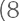 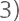 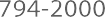 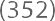 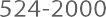 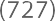 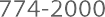 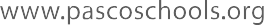 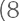 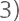 